Betriebsanweisung für Tätigkeiten mit Gefahrstoffengem. § 14 GefStoffV Betriebsanweisung für Tätigkeiten mit Gefahrstoffengem. § 14 GefStoffV 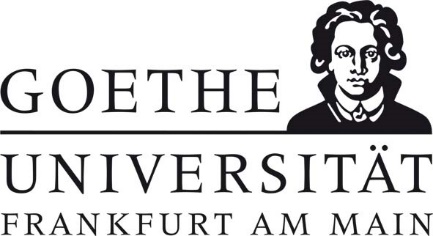 Geltungsbereich: Institut für 	Bereichsverantwortliche*r:                                                                                                                Datum: Geltungsbereich: Institut für 	Bereichsverantwortliche*r:                                                                                                                Datum: Geltungsbereich: Institut für 	Bereichsverantwortliche*r:                                                                                                                Datum: Geltungsbereich: Institut für 	Bereichsverantwortliche*r:                                                                                                                Datum: GefahrstoffbezeichnungGefahrstoffbezeichnungGefahrstoffbezeichnungGefahrstoffbezeichnungKupfer(II)-sulfat, PentahydratKupfer(II)-sulfat, PentahydratKupfer(II)-sulfat, PentahydratKupfer(II)-sulfat, PentahydratGefahr für Mensch und UmweltGefahr für Mensch und UmweltGefahr für Mensch und UmweltGefahr für Mensch und Umwelt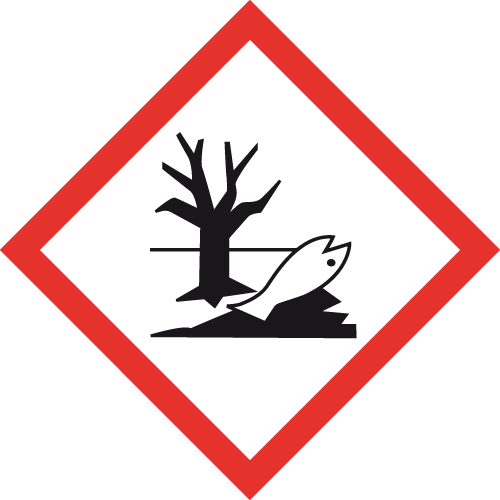 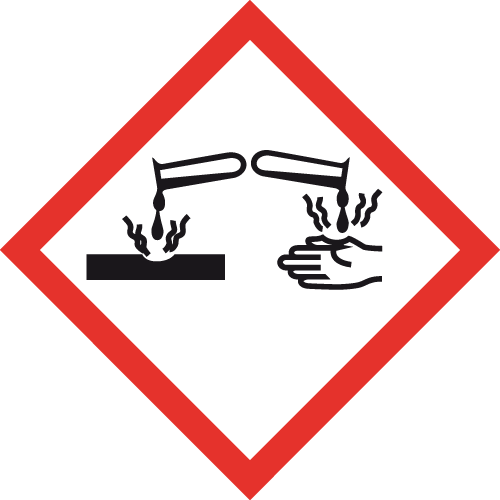 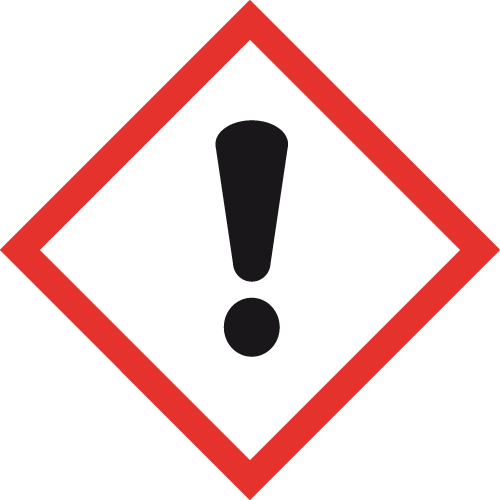 GEFAHR-  Gesundheitsschädlich bei Verschlucken. (H302)-  Verursacht schwere Augenschäden. (H318)-  Sehr giftig für Wasserorganismen mit langfristiger Wirkung. (H410)-  Reagiert unter heftiger Wärmeentwicklung z.B. mit Magnesiumpulver, starken Laugen. -  Beim Kontakt mit Acetylen oder Kaliumchlorat kann es zu explosionsartigen Reaktionen kommen. -  Zersetzt sich bei Erhitzen/Verbrennen in gefährliche Gase (z.B. Schwefeloxide und Kupferoxid).-  Bereits ab 30 °C beginnt die thermische Zersetzung unter Abspaltung von Kristallwasser. -  Wassergefährdungsklasse (WGK): 3 (stark wassergefährdend)-  Gesundheitsschädlich bei Verschlucken. (H302)-  Verursacht schwere Augenschäden. (H318)-  Sehr giftig für Wasserorganismen mit langfristiger Wirkung. (H410)-  Reagiert unter heftiger Wärmeentwicklung z.B. mit Magnesiumpulver, starken Laugen. -  Beim Kontakt mit Acetylen oder Kaliumchlorat kann es zu explosionsartigen Reaktionen kommen. -  Zersetzt sich bei Erhitzen/Verbrennen in gefährliche Gase (z.B. Schwefeloxide und Kupferoxid).-  Bereits ab 30 °C beginnt die thermische Zersetzung unter Abspaltung von Kristallwasser. -  Wassergefährdungsklasse (WGK): 3 (stark wassergefährdend)-  Gesundheitsschädlich bei Verschlucken. (H302)-  Verursacht schwere Augenschäden. (H318)-  Sehr giftig für Wasserorganismen mit langfristiger Wirkung. (H410)-  Reagiert unter heftiger Wärmeentwicklung z.B. mit Magnesiumpulver, starken Laugen. -  Beim Kontakt mit Acetylen oder Kaliumchlorat kann es zu explosionsartigen Reaktionen kommen. -  Zersetzt sich bei Erhitzen/Verbrennen in gefährliche Gase (z.B. Schwefeloxide und Kupferoxid).-  Bereits ab 30 °C beginnt die thermische Zersetzung unter Abspaltung von Kristallwasser. -  Wassergefährdungsklasse (WGK): 3 (stark wassergefährdend)Schutzmaßnahmen und VerhaltensregelnSchutzmaßnahmen und VerhaltensregelnSchutzmaßnahmen und VerhaltensregelnSchutzmaßnahmen und Verhaltensregeln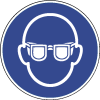 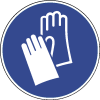 -  Bildung von Dämpfen, Nebeln oder Stäuben vermeiden. -  Einatmen von Stäuben vermeiden! Im Abzug arbeiten und Frontschieber geschlossen halten.-  Gefäße nicht offen stehen lassen! -  Reaktionsfähige Stoffe fernhalten bzw. nur kontrolliert zugeben.-  Berührung mit Augen, Haut und Kleidung vermeiden.-  Augenschutz tragen: Korbbrille!-  Handschutz tragen: Schutzhandschuhe aus Nitrilkautschuk/Nitrillatex (NBR; 0,4 mm), Polyvinylchlorid (PVC; 0,5 mm), Butylkautschuk (Butyl; 0,5 mm), Fluorkautschuk (FKM; 0,7 mm).-  Bildung von Dämpfen, Nebeln oder Stäuben vermeiden. -  Einatmen von Stäuben vermeiden! Im Abzug arbeiten und Frontschieber geschlossen halten.-  Gefäße nicht offen stehen lassen! -  Reaktionsfähige Stoffe fernhalten bzw. nur kontrolliert zugeben.-  Berührung mit Augen, Haut und Kleidung vermeiden.-  Augenschutz tragen: Korbbrille!-  Handschutz tragen: Schutzhandschuhe aus Nitrilkautschuk/Nitrillatex (NBR; 0,4 mm), Polyvinylchlorid (PVC; 0,5 mm), Butylkautschuk (Butyl; 0,5 mm), Fluorkautschuk (FKM; 0,7 mm).-  Bildung von Dämpfen, Nebeln oder Stäuben vermeiden. -  Einatmen von Stäuben vermeiden! Im Abzug arbeiten und Frontschieber geschlossen halten.-  Gefäße nicht offen stehen lassen! -  Reaktionsfähige Stoffe fernhalten bzw. nur kontrolliert zugeben.-  Berührung mit Augen, Haut und Kleidung vermeiden.-  Augenschutz tragen: Korbbrille!-  Handschutz tragen: Schutzhandschuhe aus Nitrilkautschuk/Nitrillatex (NBR; 0,4 mm), Polyvinylchlorid (PVC; 0,5 mm), Butylkautschuk (Butyl; 0,5 mm), Fluorkautschuk (FKM; 0,7 mm).Verhalten im GefahrfallVerhalten im GefahrfallVerhalten im GefahrfallVerhalten im Gefahrfall-  Gefahrenbereich räumen und absperren, Vorgesetzte*n informieren.-  Verschüttetes Produkt: Schutzbrille und Schutzhandschuhe tragen. Unter Staubvermeidung aufnehmen und entsorgen. -  Im Brandfall: Produkt ist nicht brennbar, Löschmaßnahmen auf Umgebung abstimmen. Bei Brand entstehen gefährliche Gase/Dämpfe (z.B. Schwefeloxide und Kupferoxid). Entweichende Dämpfe mit Sprühwasser niederschlagen. Anschließend möglichst schnelle Reinigung.-  Das Eindringen in Boden, Gewässer und Kanalisation muss verhindert werden. -  Gefahrenbereich räumen und absperren, Vorgesetzte*n informieren.-  Verschüttetes Produkt: Schutzbrille und Schutzhandschuhe tragen. Unter Staubvermeidung aufnehmen und entsorgen. -  Im Brandfall: Produkt ist nicht brennbar, Löschmaßnahmen auf Umgebung abstimmen. Bei Brand entstehen gefährliche Gase/Dämpfe (z.B. Schwefeloxide und Kupferoxid). Entweichende Dämpfe mit Sprühwasser niederschlagen. Anschließend möglichst schnelle Reinigung.-  Das Eindringen in Boden, Gewässer und Kanalisation muss verhindert werden. -  Gefahrenbereich räumen und absperren, Vorgesetzte*n informieren.-  Verschüttetes Produkt: Schutzbrille und Schutzhandschuhe tragen. Unter Staubvermeidung aufnehmen und entsorgen. -  Im Brandfall: Produkt ist nicht brennbar, Löschmaßnahmen auf Umgebung abstimmen. Bei Brand entstehen gefährliche Gase/Dämpfe (z.B. Schwefeloxide und Kupferoxid). Entweichende Dämpfe mit Sprühwasser niederschlagen. Anschließend möglichst schnelle Reinigung.-  Das Eindringen in Boden, Gewässer und Kanalisation muss verhindert werden. -  Gefahrenbereich räumen und absperren, Vorgesetzte*n informieren.-  Verschüttetes Produkt: Schutzbrille und Schutzhandschuhe tragen. Unter Staubvermeidung aufnehmen und entsorgen. -  Im Brandfall: Produkt ist nicht brennbar, Löschmaßnahmen auf Umgebung abstimmen. Bei Brand entstehen gefährliche Gase/Dämpfe (z.B. Schwefeloxide und Kupferoxid). Entweichende Dämpfe mit Sprühwasser niederschlagen. Anschließend möglichst schnelle Reinigung.-  Das Eindringen in Boden, Gewässer und Kanalisation muss verhindert werden. Erste HilfeErste HilfeErste HilfeNOTRUF 112Selbstschutz beachten, Vorgesetzte*n informieren.Nach Augenkontakt: Sofort unter Schutz des unverletzten Auges ausgiebig (mind. 10 Minuten) bei geöffneten Lidern mit Wasser spülen. Augenärztliche Behandlung.Nach Hautkontakt: Verunreinigte Kleidung sofort ausziehen. Haut mit viel Wasser spülen.Nach Einatmen: Verletzte*n aus dem Gefahrenbereich bringen. Frischluftzufuhr. Ärztliche Behandlung.Nach Verschlucken: Sofortiges kräftiges Ausspülen des Mundes. Wasser in kleinen Schlucken trinken lassen. Ärztliche Behandlung. Selbstschutz beachten, Vorgesetzte*n informieren.Nach Augenkontakt: Sofort unter Schutz des unverletzten Auges ausgiebig (mind. 10 Minuten) bei geöffneten Lidern mit Wasser spülen. Augenärztliche Behandlung.Nach Hautkontakt: Verunreinigte Kleidung sofort ausziehen. Haut mit viel Wasser spülen.Nach Einatmen: Verletzte*n aus dem Gefahrenbereich bringen. Frischluftzufuhr. Ärztliche Behandlung.Nach Verschlucken: Sofortiges kräftiges Ausspülen des Mundes. Wasser in kleinen Schlucken trinken lassen. Ärztliche Behandlung. Selbstschutz beachten, Vorgesetzte*n informieren.Nach Augenkontakt: Sofort unter Schutz des unverletzten Auges ausgiebig (mind. 10 Minuten) bei geöffneten Lidern mit Wasser spülen. Augenärztliche Behandlung.Nach Hautkontakt: Verunreinigte Kleidung sofort ausziehen. Haut mit viel Wasser spülen.Nach Einatmen: Verletzte*n aus dem Gefahrenbereich bringen. Frischluftzufuhr. Ärztliche Behandlung.Nach Verschlucken: Sofortiges kräftiges Ausspülen des Mundes. Wasser in kleinen Schlucken trinken lassen. Ärztliche Behandlung. Sachgerechte EntsorgungSachgerechte EntsorgungSachgerechte EntsorgungSachgerechte EntsorgungAbfälle in geschlossenen Behältern sammeln und nach Abfallrichtlinie über das zentrale Zwischenlager (Tel.: 798 – 29392) entsorgen.Abfälle in geschlossenen Behältern sammeln und nach Abfallrichtlinie über das zentrale Zwischenlager (Tel.: 798 – 29392) entsorgen.Abfälle in geschlossenen Behältern sammeln und nach Abfallrichtlinie über das zentrale Zwischenlager (Tel.: 798 – 29392) entsorgen.Abfälle in geschlossenen Behältern sammeln und nach Abfallrichtlinie über das zentrale Zwischenlager (Tel.: 798 – 29392) entsorgen.